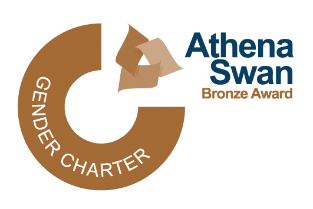 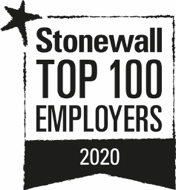 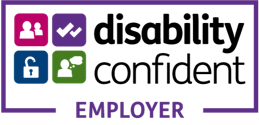 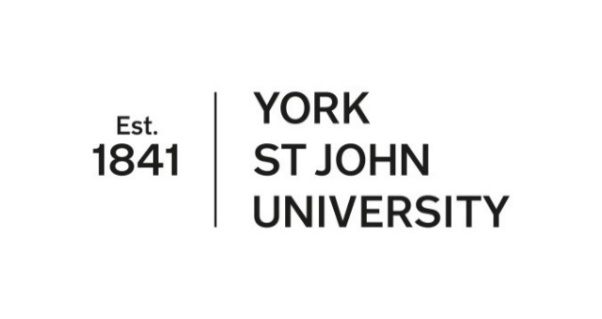 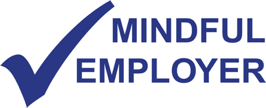 JOB DESCRIPTIONPOST: 	Senior LecturerREF:	TBCDEPARTMENT: 	TBCGRADE:	8REPORTING TO:		Head of SchoolSUPERVISORY RESPONSIBILITY:	NoneJOB PURPOSE:To make a significant and high quality contribution to teaching, research, academic management and leadership within the University.  To develop and direct areas of teaching and research/professional practice that enhance the discipline and support an excellent student experience.DUTIES AND RESPONSIBILITIES:Develop and engage in high quality teaching, learning and assessment at undergraduate and postgraduate level, including online and blended approaches; develop external recognition at national level e.g. (external examining, external body representation) and begin to establish external recognition at a national level.Take responsibility for, and lead on the development of the subject discipline within the University by playing a key role in regular curriculum review activity, programme development, validation and (where appropriate) accreditation of programmes.Develop a comprehensive teaching portfolio that reflects best practice and is regularly reviewed and refined through self-reflection, peer-support, student feedback, professional development and scholarly activity.Develop a growing portfolio of research and/or professional practice with a national reputation that contributes to the University’s growing research culture, knowledge exchange and impact agenda, including the production of peer-reviewed publications, presenting at conferences, authoring books, and/or other forms of output appropriate to the discipline.Supervise postgraduate research students and participate in and contribute to professional development activities that further enhance your research and supervisory skills as well as those of your colleagues.Prepare and collaborate on funding bids to external bodies to support research, knowledge exchange, or other project funding.Initiate and participate in continuing professional development activities to support and enhance your professional standing and that of others, including mentoring and supporting junior colleagues.Make a good contribution to the School and University community through involvement in, and leadership of internal and external activities.  Examples include module, programme and course leadership; School administration and management activities; committee membership, mentoring, academic tutoring, knowledge exchange and public engagement. Ensure compliance with and take responsibility for key areas of the University and School quality assurance mechanisms.Begin to develop and use leadership skills at School level.PlusAny other duties as may reasonably be required.Ensure that the highest standards of professional performance are maintained.Demonstrate a personal commitment to equality, diversity and inclusion and ensure equal opportunities are integral to the work of the department. Ensure compliance with relevant legislation and statutory codes of practice, as advised.Participate in the arrangements for performance review.Ensure that professional skills are regularly updated through participation in training and development activities.Ensure all University policies are implemented within the remit of this post.HEALTH & SAFETYUnder the Health & Safety at Work Act 1974, whilst at work, members of staff must take reasonable care for their own health and safety and that of any other person who may be affected by their acts or omissions. PERSON SPECIFICATION		POST TITLE:				Senior LecturerSCHOOL / DEPARTMENT:		TBCThe Person Specification focuses on the knowledge, skills, experience and qualifications required to undertake the role effectively. Education & Training *The university would normally expect fellowship of the HEA plus evidence of working at higher level as appropriate to the seniority of the role. Applicants from outside Higher Education would need to demonstrate a willingness and ability to gain fellowship at the appropriate level.Knowledge & Experience Skills & AttributesPathways for Senior Lecturer appointmentsCandidates designate either Teaching or Research as their primary pathway but also offer evidence against their secondary pathway.Candidates must address criteria in all four elements (academic achievement, academic leadership, reach and impact, funding and esteem) – please see Table 1 below.In their primary pathway, candidates MUST address the criteria given in bold in each element as a minimum. In addition, they can choose which of the other criteria to address in each element.In their secondary pathway, candidates MUST address at least one criterion in each of the four elements. This does not have to be the one(s) shown in bold and is intended to provide flexibility for candidates to shape their application to demonstrate how they meet the overall criteria.Table 1: Senior Lecturer CriteriaThe Leading in York St John FrameworkYSJ is my University, I choose to be here, and I show my commitment by contributing to its long-term success. This Framework is used in our Recruitment & Performance Development Reviews, please take these into consideration when making your application and in your role.Special FeaturesCommitment to the University’s mission, values and vision. The postholder should be able to demonstrate:Requirement is:Assessed by:A good, relevant first or master’s degree EssentialApplicationPhD / doctorate (or currently undertaking) or equivalent industry experience EssentialApplicationFellowship of the Higher Education Academy and evidence of working at Senior Fellowship levelEssential*Application Meet or demonstrate a willingness to work towards the threshold standards of the JISC Higher Education Teacher profileEssentialApplication / InterviewThe postholder should be able to demonstrate:Requirement is:Assessed by:Successful teaching experience at HE level or at equivalent levels of professional practice.Essential Application / InterviewExperience of meeting the needs of students from a range of cultural, class and ethnic backgrounds.Essential InterviewSufficient breadth and depth of subject knowledge and of current disciplinary methodologies to contribute to current teaching and research programmes. Essential Application / InterviewRecent and relevant research activity or professional practice, including a developing record of producing recognised outputs (e.g. publications, performances, presentations).Essential Application / InterviewExperience of participation and leadership of HEI processes (e.g. quality assurance, School or University committees, external body representation etc) at university level.Essential Application / InterviewThe postholder should be able to demonstrate:Requirement is:Assessed by:Personal commitment to equality and an understanding of what this means in practice.EssentialInterviewAbility to teach the subject discipline with a high level of knowledge and expertise acquired through personal research and/or professional practice.EssentialApplication / Interview / Teaching AssessmentAbility to design, develop and use a range of inclusive pedagogic techniques, including the use of technology, to enthuse and engage students with diverse learning styles and support staff in their pedagogic development.EssentialApplication / Interview / Teaching AssessmentAbility to teach postgraduate students and have experience of supervising postgraduate research studentsEssentialApplication / InterviewAbility to contribute to the research activity of the School and University through participation in independent and collaborative research projects EssentialApplication / InterviewAbility to generate income through external funding bids and collaborative activityEssentialApplication / InterviewWillingness to contribute to the School and University community through a range of internal and external engagement activities (e.g. recruitment, open days)EssentialApplication / InterviewSenior LecturerTeachingResearchAcademicAchievementEvidence of impact - development of a significant component of a teaching programme or co-curricular activities.Evidence of a developing profile of impactful academic achievement articulated against Professional Standards Framework D3 Senior Fellowship (Fellowship essential)Evidence of positive contribution to the student experience as recognised by, e.g. student evaluation, student voice, NSS, student outcomes (retention, contribution)Evidence of pedagogic scholarship demonstrably supporting student learningDemonstrable record of incorporating best, and inclusive, practice in learning, teaching and assessmentProduction of research outputs aligned with disciplinary norms.Record of refereeing of research outputs for academic journals (or disciplinary equivalent).Evidence of positive contribution to the research student experience as recognised by e.g. student evaluation, student voice, PTES, PRES, student outcomes.Evidence of developing research informed curricular and teaching materials.Academic LeadershipAdvising the University, national bodies and other HEIs in relation to teaching and learning in HEEngagement in and/or taking forward School and/or University initiatives to enhance student learning.Contribution to the development of a significant component of a teaching programme or co-curricular activities.Evidence of impact in relation to pedagogic CPD offered to staff internally and externallyEvidence of academic mentoringEvidence of contributing to the development of academic staff within or outside the School.Successful supervision of research students.Engagement in and/or taking forward School and/or University initiatives to enhance research and knowledge transfer.Evidence of successful academic mentoringEvidence of positive contribution to the development of academic staff within or outside the School.Reach andImpactEvidence of research informed teaching supporting student learningEvidence of teaching quality which will include qualitative and quantitative data relating to mid module and annual survey evaluation, NSS, PTES or other student evaluations relating specifically to your teaching contribution.Evidence of teaching quality, including peer observationEvidence of establishing internal and external contacts to facilitate the teaching and learning enhancementProduction of research outputs that are internationally recognised for reach and significance, and a proportion of which have the potential to be internationally excellent.Some qualitative and/or quantitative evidence that research has had impact, benefitting culture, the economy, the environment, health, public policy, quality of life or society.Evidence of establishing internal and external contacts with whom you have ongoing active research collaboration and/or knowledge transfer activity.Funding and EsteemEvidence of teaching and learning resource development and engagement with these resources by staff and/or studentsEvidence of sector engagement with teaching excellenceA developing national reputation for research and knowledge transfer, as judged by peers in the relevant subject/discipline.Presentation of research at national and international conferences.Evidence of applying for external grant funding as either a PI or Co-I.Self-Assured I take personal responsibility. If not me, then who? If not now, then when?AgileI am proactive, creative and responsive in testing solutions. I continuously adapt my Approach.Socially AwareI contribute my knowledge, skills and time to the broader University community.TenaciousI confidently and passionately contribute my ideas and support others to do the same.Open-MindedI communicate with empathy and positivity, without prejudice.